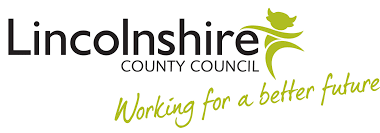 Supervision Order Support planThis plan has been written with the family.  A Supervision Order being made means that Threshold of Significant Harm has been met within Care Proceedings.  This plan sets out expectations and support to see positive change continue. This plan will be delivered thorough the child in need framework unless there are concerns which mean that a child protection plan is necessary. By agreeing to this plan, you are giving your consent to that support being delivered through the Local Authority’s child in need planning framework (S17 Children Act 1989).The Child’s NeedsEmotional and Behavioural Development:Education:Physical Health (including dental/ optical care):Identity (consider race, culture, ethnicity, sexuality, gender identity):Family and Social Relationships:Parenting CapacityBasic Care:Ensuring Safety and Protection (within the home and outside of the home/ in person and online):Stability and Emotional Warmth:Stimulation, Guidance and Boundaries:Family and Environmental FactorsWider Family and the network:Family’s social Integration:Contextual Safeguarding for the child/ young person:Employment and Income:Housing/ Immigration status etc:Who is this plan for and how long will it be in place:This plan aims to support:Child/ Young person (name all children/ young people subject to the plan):Parents/ Carers:This Supervision Order was made/ is expected to be made on:Keeping this plan up to date:This Supervision Order plan should be updated as things change and as progress is made.This is the …… (first/ second etc.) version of the plan and is agreed and signed by:Name/ Signature and date:Name/ Signature and date:Name/ Signature and date:Reviewing Progress:Review meetings for this plan will take place at a level of (set out frequency) – (at a minimum in Lincolnshire this will be at 6 and 9 months):Review Meetings will be chaired by:The first Review of progress under this Supervision Order will take place on:Before the review meeting the social worker will make sure that the family and others involved in the support plan receive (i.e. agenda/ current support plan to be updated/ any supporting documentation):After each review meeting the minutes of that meeting will be sent out within 4 weeks.The people invited to participate in this meeting are:Raising concerns or queries about this Supervision Order plan and progress:If you have a concern about this plan and progress, then please contact either (name/ telephone and email address):Social Worker:Practice Supervisor:Team Manager:What are we worried about?What needs to happen to make everyone less worried/ not worry at all?Who is going to help with this worry?How are they going to help?A date we need this help to be in place by:How will we be able to see positive change/ what will be different for the child and their family?How are things going?  What is the latest update?What are we worried about?What needs to happen to make everyone less worried/ not worry at all?Who is going to help with this worry?How are they going to help?A date we need this help to be in place by:How will we be able to see positive change/ what will be different for the child and their family?How are things going?  What is the latest update?What are we worried about?What needs to happen to make everyone less worried/ not worry at all?Who is going to help with this worry?How are they going to help?A date we need this help to be in place by:How will we be able to see positive change/ what will be different for the child and their family?How are things going?  What is the latest update?What are we worried about?What needs to happen to make everyone less worried/ not worry at all?Who is going to help with this worry?How are they going to help?A date we need this help to be in place by:How will we be able to see positive change/ what will be different for the child and their family?How are things going?  What is the latest update?What are we worried about?What needs to happen to make everyone less worried/ not worry at all?Who is going to help with this worry?How are they going to help?A date we need this help to be in place by:How will we be able to see positive change/ what will be different for the child and their family?How are things going?  What is the latest update?What are we worried about?What needs to happen to make everyone less worried/ not worry at all?Who is going to help with this worry?How are they going to help?A date we need this help to be in place by:How will we be able to see positive change/ what will be different for the child and their family?How are things going?  What is the latest update?What are we worried about?What needs to happen to make everyone less worried/ not worry at all?Who is going to help with this worry?How are they going to help?A date we need this help to be in place by:How will we be able to see positive change/ what will be different for the child and their family?How are things going?  What is the latest update?What are we worried about?What needs to happen to make everyone less worried/ not worry at all?Who is going to help with this worry?How are they going to help?A date we need this help to be in place by:How will we be able to see positive change/ what will be different for the child and their family?How are things going?  What is the latest update?What are we worried about?What needs to happen to make everyone less worried/ not worry at all?Who is going to help with this worry?How are they going to help?A date we need this help to be in place by:How will we be able to see positive change/ what will be different for the child and their family?How are things going?  What is the latest update?What are we worried about?What needs to happen to make everyone less worried/ not worry at all?Who is going to help with this worry?How are they going to help?A date we need this help to be in place by:How will we be able to see positive change/ what will be different for the child and their family?How are things going?  What is the latest update?What are we worried about?What needs to happen to make everyone less worried/ not worry at all?Who is going to help with this worry?How are they going to help?A date we need this help to be in place by:How will we be able to see positive change/ what will be different for the child and their family?How are things going?  What is the latest update?What are we worried about?What needs to happen to make everyone less worried/ not worry at all?Who is going to help with this worry?How are they going to help?A date we need this help to be in place by:How will we be able to see positive change/ what will be different for the child and their family?How are things going?  What is the latest update?What are we worried about?What needs to happen to make everyone less worried/ not worry at all?Who is going to help with this worry?How are they going to help?A date we need this help to be in place by:How will we be able to see positive change/ what will be different for the child and their family?How are things going?  What is the latest update?What are we worried about?What needs to happen to make everyone less worried/ not worry at all?Who is going to help with this worry?How are they going to help?A date we need this help to be in place by:How will we be able to see positive change/ what will be different for the child and their family?How are things going?  What is the latest update?